Directions to The Healing Place- Sugar Land Office56 Sugar Creek Center Blvd	Suite 160Sugar Land, TX 77478The Healing Place is located in a large red brick building shaded by trees.The building numbers are just above the glass entry doors.  My building is the back right of the four buildings in the complex.If you're coming southbound along 59, then exit Sugar Creek Center.  Take a right on Sugar Creek Center Blvd.  (it will be on your right, just past the light)You may see a sign Cool Psychology Services in front of the building.  I share an office with Cool Psychology.Passcode is 7258*You may park anywhere around the building.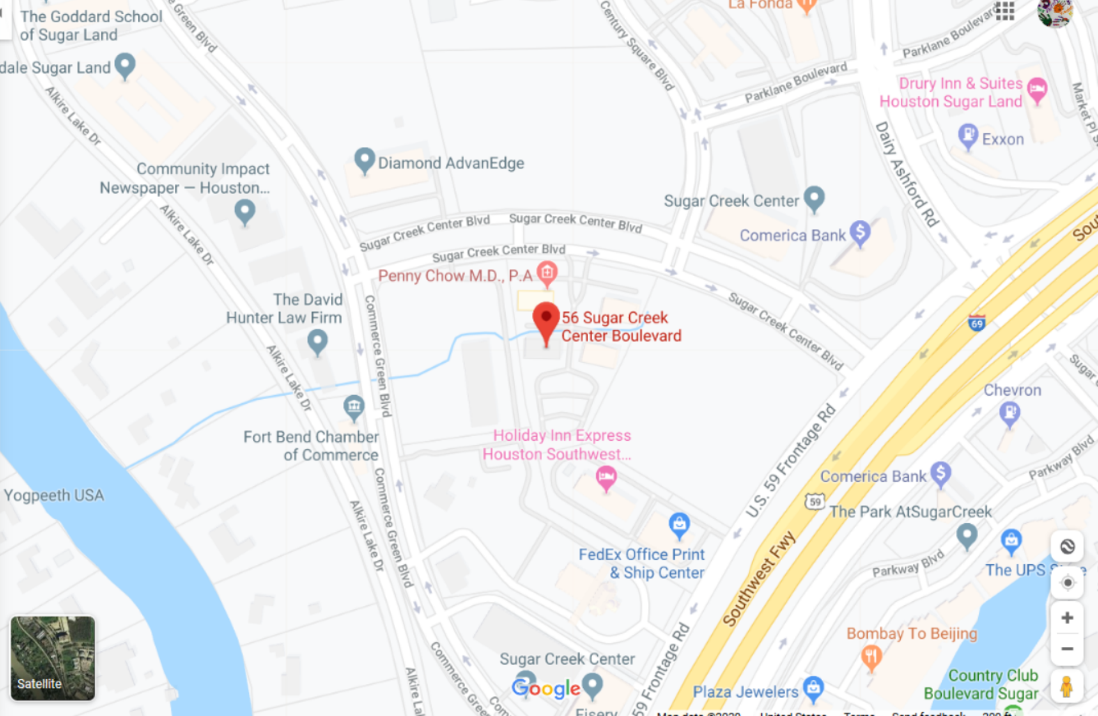 